For Office Use Only: Application Number: UWU/REC/20___/______	Date Received: ___/___/20___To be filled by the Principle Investigator (PI):Title:           Name of the Principle Investigator: Prof./Dr./Mr./Ms.      Institution: Submission Check List Research Ethics CommitteeUva Wellassa University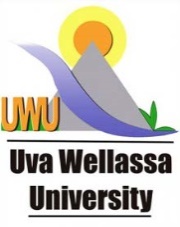 DocumentVersionDateCovering Letter Application form (3 copies)Detailed research proposal (3 copies)All study instruments (questionnaires/interview guides/checklist/data extraction forms/sampling protocols)  English (3 copies)Information sheet - English (3 copies)Consent forms - English (3 copies)Any other relevant documents - English (3 copies)Statement on Research History (1 page, 1 copy) Approval letter from relevant Board of Study/Specialty Board for postgraduate studies (1 copy) (If any)Payment receipt (1 copy) (Online optional)